Request formInstitute of Animal Pathology	Phone: 	+41 31 631 26 99 COMPATH 			E-mail: 	info@compath.ch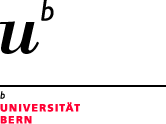 Länggassstrasse 122		Fax: 	+41 31 631 2542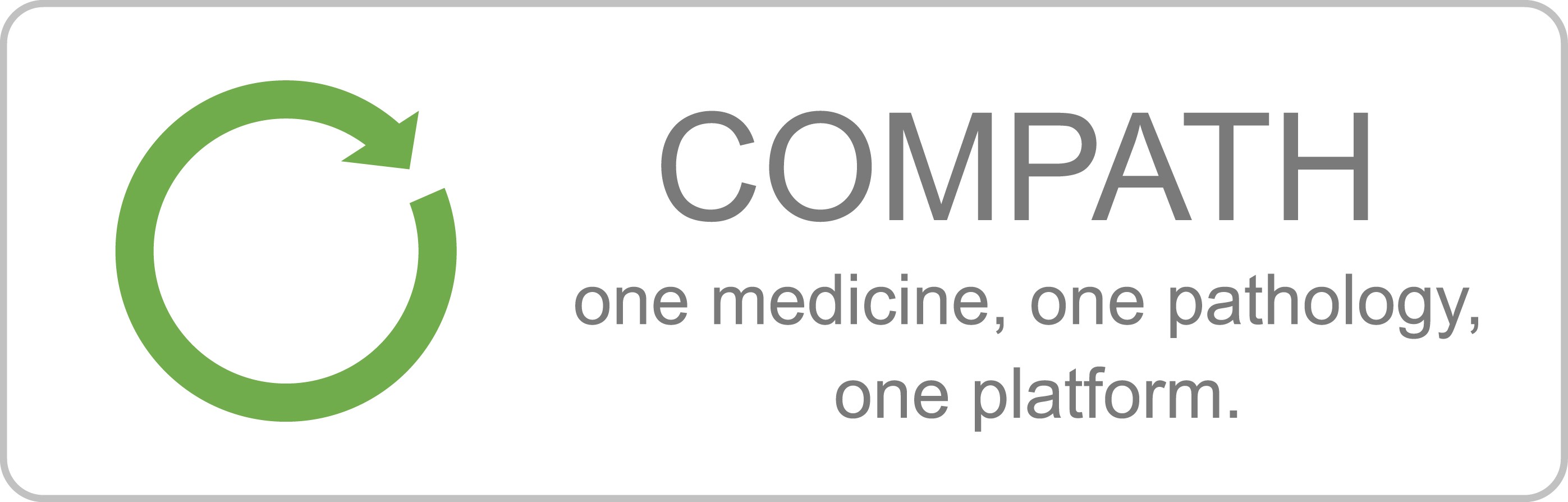 CH - 3012 BernPlease fill out and send by e-mail or together with the corresponding animal(s)   Necropsy		Pathology consulting				Species      Morphologic phenotyping		  Study plan/experimental design			  Mouse      Diagnostic necropsy			  Reading slides including reporting		  Rat      Target necropsy			  Second opinion				  Other species: __________SignalementNumber of animals (total):  	Sex:            female          maleAge:  	Strain/Stock:   	Supplier (if available):  	Genetic makeup (i.e. transgene, etc.):   	Animal identification code:  	Experimental Groups:  	Type of tissue fixation:  	The most recent copy of the colony health state certificate has been sent to info@compath.chReason for pathologic examination?Illness	Exitus (unknown cause)	End of experiment/Tissue sampling                Health monitoringOthers: 	Name, First nameInstitution, AddressDate of requestE-MailProject titleSignature  Frame    Vetsuisse               Uni /Insel               *Commercial                 Other:______________________      Vetsuisse               Uni /Insel               *Commercial                 Other:______________________  Animal history:Did the animal undergo any experimental procedure (if yes, please explain below)?YesNoDid the animal experience stress i.e. change of nutrition/husbandry, shipment, breeding, etc.?Clinical signs / other import information:YesNo